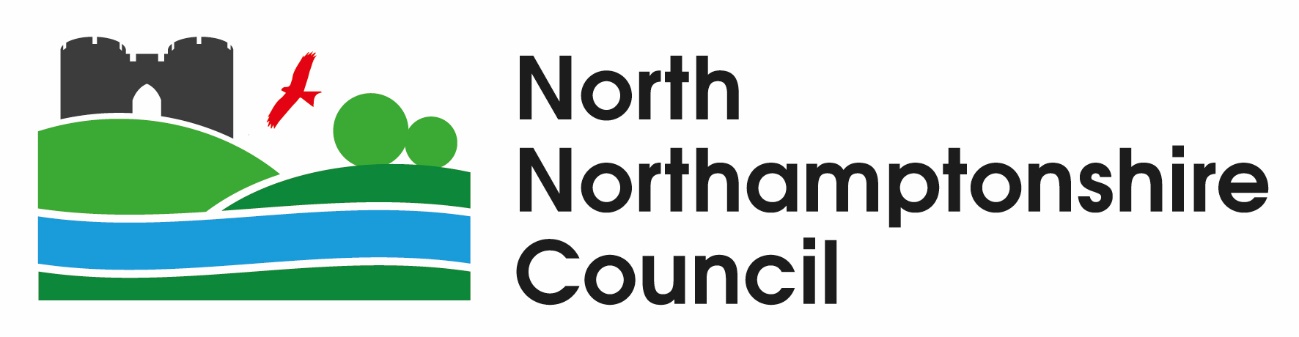 QuestionAnswerItem 1.2 under section 4 states, “Please complete the Pricing Schedule at Table E……”. However, Table E is an assessment grid for the commissioners to assess the pricing element of the suppliers’ bids. Can you please have a look and advise how you would like us to quote the prices? The tender document has been amended to include the price schedule.Other than the RFQ document, are we allowed to add additional attachments alongside the RFQ, such as C.V’s?Additional documents can be submitted but will not be considered as part of the scoring process.Could I also please check whether the £20,000 budget stated in the ITT is inclusive or exclusive of VAT?20,000 is inclusive of VAT.I was wondering whether any clarification questions were submitted and whether you produced a response to theseCQ uploaded on 13.06.2023 and include all questions received Can you let us know whether as part of the services we would need to collect data ourselves or will all necessary data be provided to us?Most of the data will be service specific and thus we will provide this data. Any publicly available data will need to be accessed yourselves where needed. b) The ITT states that 'quotations are invited from reputable organisations with experience of designing, planning and delivering engagement workshops'. Our understanding is that the requirement is mainly to deliver data analysis and recommendations; can you please confirm you do not envisage delivery of workshops as part of this commission?We can confirm that workshop delivery will not be part of this tender.The tender document makes reference to North and West Northamptonshire. Is this tender document to cover both North and West Northamptonshire This tender covers North Northamptonshire ONLY.As this tender is only for North Northamptonshire, Does this have knock-on effects for your budget, e.g. is it now closer to £10k than £20k?The budget remains 20k for this tender s this one JSNA covering both areas or are both NNC and WNC being treated as one?To just do one for the North only as the West will do its own one now Is it actually two JSNAs being commissioned by one central point of contact? It is one JSNA commissioned by one point - NNC (Public health - me/Abi)Will there be a single point of contact covering both areas or is it a point of contact in each of the areas?One point as aboveHow many health footprints are there? One UA i.e. NNC